Finans- och näringsutskottets betänkandeInförandet av ITS-direktivetLandskapsregeringens lagförslag LF 11/2018-2019INNEHÅLLSammanfattning	1Landskapsregeringens förslag	1Utskottets förslag	1Ärendets behandling	1Utskottets förslag	1SammanfattningLandskapsregeringens förslagI lagförslaget föreslås att till vägtrafiklagen fogas två nya paragrafer för att genomföra Europaparlamentets och rådets direktiv om ett ramverk för införande av intelligenta transportsystem på vägtransportområdet och för gränssnitt mot andra transportslag (ITS-direktivet).Utskottets förslagMed hänvisning till motiveringarna i lagförslaget föreslår utskottet att lagförslaget antas i oförändrad form.Ärendets behandlingLagtinget har den 13 mars 2019 inbegärt finans- och näringsutskottets yttrande i ärendet.	I ärendets avgörande behandling har deltagit ordföranden Petri Carlsson, vice ordföranden Göte Winé och ledamöterna John Holmberg, Lars Häggblom, Stephan Toivonen, vtm Veronica Thörnroos och Ingrid Zetterman.Utskottets förslagMed hänvisning till det anförda föreslår utskottetatt lagtinget antar lagförslaget i oförändrad form.__________________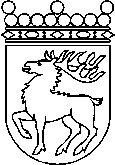 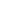 Ålands lagtingBETÄNKANDE nr 15/2018-2019BETÄNKANDE nr 15/2018-2019DatumFinans- och näringsutskottet2019-03-14Till Ålands lagtingTill Ålands lagtingTill Ålands lagtingTill Ålands lagtingTill Ålands lagtingMariehamn den 14 mars 2019Mariehamn den 14 mars 2019OrdförandePetri CarlssonSekreterareSten Eriksson